0100630140003731 						GREEN SHEET FORM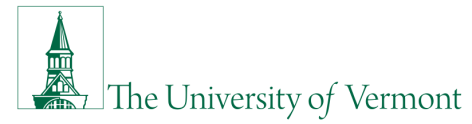 PROPOSED ACTION: PROPOSED ACTION: PROPOSED ACTION: PROPOSED ACTION: PROPOSED ACTION: Name:Date:Current Rank:Date attained:College/School/Division:Department:Proposed Action:                                                                                      Proposed Action:                                                                                      Proposed Action:                                                                                      Proposed Action:                                                                                      Proposed Action:                                                                                       2nd Reappointment                   Represented           Full Time                   Represented           Full Time Promotion and Tenure           Non-Represented           Part Time           Non-Represented           Part Time Tenure Only Promotion Only *Currently Tenured:   yes           noCurrently Tenured:   yes           no* Note:   “Promotion Only” actions for Non-Tenure Track faculty outside of the College of Medicine must be submitted on this Green Sheet Form plus the Supplement for Non-Tenure Track Reappointment Action form that is downloadable at this link: http://www.uvm.edu/~facrsrcs/?Page=RPT.html&SM=submenu2.html* Note:   “Promotion Only” actions for Non-Tenure Track faculty outside of the College of Medicine must be submitted on this Green Sheet Form plus the Supplement for Non-Tenure Track Reappointment Action form that is downloadable at this link: http://www.uvm.edu/~facrsrcs/?Page=RPT.html&SM=submenu2.html* Note:   “Promotion Only” actions for Non-Tenure Track faculty outside of the College of Medicine must be submitted on this Green Sheet Form plus the Supplement for Non-Tenure Track Reappointment Action form that is downloadable at this link: http://www.uvm.edu/~facrsrcs/?Page=RPT.html&SM=submenu2.html* Note:   “Promotion Only” actions for Non-Tenure Track faculty outside of the College of Medicine must be submitted on this Green Sheet Form plus the Supplement for Non-Tenure Track Reappointment Action form that is downloadable at this link: http://www.uvm.edu/~facrsrcs/?Page=RPT.html&SM=submenu2.html* Note:   “Promotion Only” actions for Non-Tenure Track faculty outside of the College of Medicine must be submitted on this Green Sheet Form plus the Supplement for Non-Tenure Track Reappointment Action form that is downloadable at this link: http://www.uvm.edu/~facrsrcs/?Page=RPT.html&SM=submenu2.htmlEffective date of proposed action:Effective date of proposed action:TO BE COMPLETED BY THE CHAIR / DIRECTOR 
EXPECTATIONS OF THE CANDIDATEIn Schools without Chairs or Directors, review shall be carried out by the Dean.It is the responsibility of the Chair / Director to oversee the objective assembly of all pertinent, candidate-approved supportive materials such as teaching evaluations, and to ensure the inclusion of peer review documents (teaching, outside evaluators, secondary appointment reviews, etc.).The entire dossier, EXCLUDING evaluative comments by the Chair/Director, is to be made available to Department faculty for their review and comment, as per the appropriate RPT Guidelines and Evaluations Criteria and Procedures.1. Overall ExpectationsProvide a summary of expectations of the discipline in general and, within them, the Academic Unit, as reflected in College / School and Department Standards and Guidelines in the areas of: 1) teaching / mentoring / advising or, as appropriate, librarians’ educational mission / extension faculty’s educational accomplishments; 2) scholarship / research / creative activities; and / or 3) service, as pertains to the faculty track of the candidate (tenure / non-tenure). Indicate the Full-time / Part-time nature (percent effort) of the candidate and the breakdown of effort in each of the three areas (e.g., 40:40:20, 20:60:20, 60:20:20). Include a summary of written expectations at the time of initial appointment and as discussed at subsequent annual reviews (≤ 750 words).TO BE COMPLETED BY THE FACULTY MEMBER ASSIGNED UVM RESPONSIBILITIES Candidate’s Summary of AccomplishmentsSummarize accomplishments in each area as well as any other accomplishments deemed important to assessing academic performance. The focus is on accomplishments not evaluation (≤ 500 words).Letter of Intent&Quality Sections in each Domain2. Teaching / Librarians’ educational mission / extension educational AccomplishmentsDescribe any accomplishments included in the approved RPT Guidelines and Evaluative Criteria and Procedures of the Academic Unit. Teaching must be evaluated regularly and the full results of those evaluations presented systematically for consideration in all reappointment, promotion and tenure decisions in cases where teaching is an assigned responsibility. It is the responsibility of the Chair / Director to oversee the objective assembly of all pertinent, candidate-approved supportive materials; and to provide a summary of the results of all student evaluations of teaching.  Contact College / School for examples of summary formats. Summary Statement of Responsibilities (≤ 1000 words)Direct Teaching Domain: Quantity; Narrative/DescriptionCoursesOutline as a table or chart by semester / appropriate academic term: courses taught and their curricular purpose, credit hours, course responsibilities, faculty time commitment, size and type of classes. For team-taught courses, specify division of responsibilities and class commitments. Teaching Record TableMentoringProvide a summary statement of responsibilities related to student mentoring (e.g., undergraduate research, undergraduate and graduate thesis advising and committees, postdoctoral students, interns / residents, visiting fellows / Scientists, High School students and / or educators). Include, as appropriate, student name, degree earned, discipline, time period of supervision (≤ 500 words).Mentoring/Academic Advising Domain:Mentoring/Academic Advising Table & Quantity; Narrative/DescriptionCurriculum / Course DevelopmentDescribe contributions to Curricular / Course Development and their use at UVM and elsewhere, such as the development of new techniques of instruction and instructional materials, contributions to textbooks / manuals and other like course materials (≤ 500 words). Curriculum/Course Development Domain:Quantity; Narrative/DescriptionOther Measures of Performance (≤ 250 words)Describe any accomplishments that are not included above. Education/Leadership and Service Domain:Education Administration and Service Record/Table& Quantity; Narrative/DescriptionTeaching Honors and AwardsProvide a list and describe the nature and importance of honors and awards received.Direct Teaching Domain:Quality; Narrative/DescriptionAdditional AccomplishmentsDescribe any other contributions related to the teaching responsibilities, not included above, that should be considered (≤ 500 words).Direct Teaching Domain:Quality; Narrative/Description(e.g. Invited Teaching/CME Presentations, Book Chapters etc.)3. Academic Advising3. Academic AdvisingAcademic Advising must be evaluated regularly and the full results of those evaluations presented for consideration in all reappointment, promotion and tenure decisions when Advising is an assigned responsibility. It is the responsibility of the Chair to organize a succinct summary of accomplishments. a. Summary Statement of ResponsibilitiesProvide a summary statement of Advising responsibilities related to general student guidance (e.g., career plans, course planning). Include numbers of students but not a detailed list (≤ 250 words).Mentoring/Academic Advising Domain:Mentoring/Academic Advising Table & Quantity; Narrative/Descriptionb. Additional AccomplishmentsDescribe any other accomplishments that relate to the approved faculty RPT Guidelines for the Academic Unit that are not covered above (≤ 250 words). Mentoring/Academic Advising Domain:Quality; Narrative/Description &Engagement; Narrative/Description4. scholarship / research / creative activitiesThe purpose of this section is to describe the record of scholarship, such as published research, recognized artistic works, engineering designs and other creative contributions in the formats expected of the discipline.Performance in Scholarship / Research / Creative Activities must be evaluated regularly and a full analysis presented for consideration in all reappointment, promotion and tenure decisions. Summary StatementProvide an introductory statement of interests in the area of scholarship / research / creative work (≤ 500 words).Education Research/ Creative Scholarship Domain:ContributionsThough the focus of the current Green Sheet review is the accomplishments made since appointment or last review, the successful case must also be built upon evidence of sustained excellent performance. For the categories listed below, as appropriate for the discipline, describe in chronologic order, numbered beginning with the most recent, all significant contributions, including full pagination. When appropriate, indicate contributions since last Green Sheet review under a heading(s) so-labeled. Include for Each Category as appropriate: Published; Accepted and In Press; Under Review; Submitted but Under Revision; Submitted but not Accepted. In the case of multi-authored, original contributions, provide a brief description (1-2 sentences) of the role / contribution of the candidate. In the case of books, describe purpose / content and distribution / extent of use. Other contributions appropriate to the discipline also should be described.i. Peer Reviewed ContributionsList all works reviewed prior to publication by peers / editorial boards in the field, such as journal articles in refereed journals, juried presentations, books, etc. Indicate up to five of the most important contributions with a double asterisk and briefly explain why these choices have been made. Include a description of the stature of journals and other scholarly venues and how this is known (e.g., impact factors, percentage of submitted work that is accepted, together with an explanation of the interpretation of these measures). If related to Education/Teaching; Direct Teaching Domain or Education Research/Scholarship Domainii. Non-Peer-Reviewed (e.g., books, book reviews, brief reports, other contributions deemed appropriate)If related to Education/Teaching; Direct Teaching Domain or Education Research/Scholarship Domainiii. Grants / ContractsProvide agency, award period, amount, role, and a 1-2 sentence description. Indicate those that are peer-reviewed with an asterisk, also describing the peer review process. For each category list: Previous, Current, Pending, Submitted. Include priority score when appropriate and available. 1. ScholarshipIf related to Education/Teaching; Direct Teaching Domain or Education Research/Scholarship Domain      2. Education / Training GrantsIf related to Education/Teaching; Direct Teaching Domain or Education Research/Scholarship Domain3. Service (e.g., Contracts, Trials)If related to Education/Teaching; Leadership and Service/Administration Domain4. Teaching / Advising / MentoringCreative Scholarship in Teaching / EducationDescribe any contributions to Curricular / Course Development, such as the development of new techniques of instruction and instructional materials, explaining why these should be construed as creative scholarship (≤ 250 words). Related to section 2D; Curriculum/Course Development Domain:Quantity& Engagement; Narrative/DescriptionOther Measures of Performance Related to Scholarship / Research / Creative Activities Describe any accomplishments that are included in the appropriate standards but are not included above (≤ 250 words).If related to Education/TeachingHonors and Awards: Research / Scholarship / Creative ActivitiesProvide a list and describe the nature and importance of honors and awards received.   If related to Education/Teaching    Additional AccomplishmentsDescribe any other academic contributions related to academic appointment and related to Scholarship / Research / Creative activities that should be considered and that are not included above (≤ 500 words).5. service5. serviceProvide a concise summary of service responsibilities (≤ 500 words). Provide a concise summary of service responsibilities (≤ 500 words). Leadership and Service/Administration Domain: Quantity; Narrative/DescriptionLeadership and Service/Administration Domain: Quantity; Narrative/DescriptionProvide in chronological order for each activity: assignment, dates, specific roles / responsibilities.Provide in chronological order for each activity: assignment, dates, specific roles / responsibilities.i. UniversityDescribe Committee appointments, administrative positions, work groups, etc., in the following order: Department, College, University. Indicate time commitment and administrative responsibilities, such as Chair.i. UniversityDescribe Committee appointments, administrative positions, work groups, etc., in the following order: Department, College, University. Indicate time commitment and administrative responsibilities, such as Chair.   Education Administration and Service Record Table      Education Administration and Service Record Table   ii. Professional Discipline-RelatedDescribe under the topics: Professional societies; Editorial Boards; Reviews for journals, Grant review; Clinical Service, State, National, alumni/ae surveys, Other. For all cases, indicate time commitment and administrative responsibilities.ii. Professional Discipline-RelatedDescribe under the topics: Professional societies; Editorial Boards; Reviews for journals, Grant review; Clinical Service, State, National, alumni/ae surveys, Other. For all cases, indicate time commitment and administrative responsibilities.        Education Administration and Service Record Table           Education Administration and Service Record Table   iii. Unioniii. UnionN/AN/Aiv. CommunityList committee appointments, administrative positions, work groups related to the academic appointment / discipline. Indicate administrative responsibilities such as Chair.iv. CommunityList committee appointments, administrative positions, work groups related to the academic appointment / discipline. Indicate administrative responsibilities such as Chair.       Education Administration and Service Record Table           Education Administration and Service Record Table    